Ore City Independent School District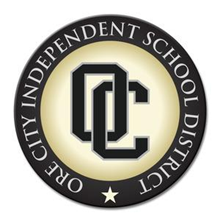 100 Rebel Rd, Ore City, Texas  75683School Health Advisory Council Members2022-2023Mindy Hamilton – District NurseRebecca Williams – Elementary Nurse and ParentChad Miller – Elementary Principal Julie Furlow – High School Assistant Principal and ParentElyse Peterson – Middle School Assistant Principal and ParentKurt Bannert – Licensed Professional Counselor and ParentEricka Rogers – MS/HS CounselorRita Clawson – High School Teacher and ParentKristy Stevens – Middle School TeacherDebra Brill – Middle School TeacherKarina Garza – High School ParaprofessionalDibbrell Gilbreath – Elementary TeacherSarah Lange – Elementary TeacherGeni Jackson – ParentAmy Pearson – ParentPaula West -- ParentJulie York – Upshur County Ag Extension Agent